Vadovaudamasi Lietuvos Respublikos vietos savivaldos įstatymo 16 straipsnio 4 dalimi, Lietuvos Respublikos specialiųjų žemės naudojimo sąlygų įstatymo 7 straipsnio 5 dalimi, Kompensacijos dėl specialiųjų žemės naudojimo sąlygų taikymo Lietuvos Respublikos specialiųjų žemės naudojimo sąlygų įstatyme nurodytose teritorijose, nustatytose tenkinant viešąjį interesą, apskaičiavimo ir išmokėjimo metodika, patvirtinta Lietuvos Respublikos Vyriausybės 2019 m. gruodžio 11 d. nutarimu Nr. 1248 „Dėl Lietuvos Respublikos specialiųjų žemės naudojimo sąlygų įstatymo įgyvendinimo“, Pagėgių savivaldybės taryba  n u s p r e n d ž i a:1. Patvirtinti Kompensacijų dėl nuostolių, patiriamų dėl specialiųjų žemės naudojimo sąlygų taikymo nustatytose specialiųjų žemės naudojimo sąlygų įstatyme nurodytose teritorijose, kai šie nuostoliai mokami iš savivaldybės valdomų juridinių asmenų lėšų, apskaičiavimo ir išmokėjimo metodiką (pridedama).            2. Sprendimą paskelbti Teisės aktų registre ir Pagėgių savivaldybės interneto svetainėje www.pagegiai.lt.      Šis sprendimas gali būti skundžiamas Regionų apygardos administracinio teismo Klaipėdos rūmams (Galinio Pylimo g. 9, 91230 Klaipėda) Lietuvos Respublikos administracinių bylų teisenos įstatymo nustatyta tvarka per 1 (vieną) mėnesį nuo sprendimo paskelbimo ar įteikimo suinteresuotiems asmenims dienos. SUDERINTA: Administracijos direktorius	                                 	             		    Virginijus KomskisDokumentų valdymo ir teisės skyriausvyresnioji specialistė				                                                    Ingrida ZavistauskaitėParengė Valdemaras Dikmonas,Architektūros ir kraštotvarkos skyriaus vedėjas PATVIRTINTAPagėgių savivaldybės tarybos 2020 m. gruodžio  21 d. sprendimu Nr. T- KOMPENSACIJŲ DĖL NUOSTOLIŲ, PATIRIAMŲ DĖL SPECIALIŲJŲ ŽEMĖS NAUDOJIMO SĄLYGŲ TAIKYMO NUSTATYTOSE SPECIALIŲJŲ ŽEMĖS NAUDOJIMO SĄLYGŲ ĮSTATYME NURODYTOSE TERITORIJOSE, KAI ŠIE NUOSTOLIAI MOKAMI IŠ SAVIVALDYBĖS VALDOMŲ JURIDINIŲ ASMENŲ LĖŠŲ, APSKAIČIAVIMO IR IŠMOKĖJIMO METODIKAI SKYRIUSBENDROSIOS NUOSTATOS1.	Kompensacijų dėl nuostolių, patiriamų dėl specialiųjų žemės naudojimo sąlygų taikymo nustatytose Specialiųjų žemės naudojimo sąlygų įstatyme (toliau – Įstatymas) nurodytose teritorijose (toliau – Kompensacija), kai šie nuostoliai mokami iš savivaldybės valdomų juridinių asmenų lėšų, apskaičiavimo ir išmokėjimo metodika (toliau – Metodika) nustato vienkartinės ir periodinės Kompensacijos, išmokamos Įstatyme nurodytiems asmenims ar institucijoms, apskaičiavimo ir išmokėjimo tvarką. 2.	Metodika yra taikoma tik, kai Nekilnojamojo turto registre įregistruoto žemės sklypo savininkui, valstybės ar savivaldybės žemės patikėtiniui Kompensacija mokama iš Pagėgių savivaldybės (toliau – Savivaldybė) valdomų juridinių asmenų lėšų ir kai nėra taikoma Kompensacijos dėl specialiųjų žemės naudojimo sąlygų taikymo Įstatyme nurodytose teritorijose, nustatytose tenkinant viešąjį interesą, apskaičiavimo ir išmokėjimo metodika. Savivaldybės valdomi juridiniai asmenys (jų pavadinimas, kodas ir buveinės adresas) yra skelbiami Savivaldybės tinklapyje.3.	Metodikos nuostatos taikomos Įstatymo 7 straipsnio 5 dalyje nurodytų nuostolių dydžiui ir numatytoms kompensacijoms apskaičiuoti ir išmokėti. 4.	Kompensaciją turi teisę gauti Nekilnojamojo turto registre įregistruoto žemės sklypo savininkas, valstybės ar savivaldybės žemės patikėtinis (toliau – savininkas ar patikėtinis), kuris išreiškė rašytinį sutikimą dėl Įstatyme nurodytų teritorijų nustatymo, Įstatymo 7 straipsnyje numatytais atvejais. 5.	Vienkartinė Kompensacija išmokama vieną kartą, o periodinė Kompensacija mokama kiekvienais kalendoriniais metais, bet ne ilgiau kaip 3 metus iš eilės, išskyrus atvejus, kai kituose įstatymuose nustatyta kitaip. Periodinė Kompensacija mokama vieną kartą per vienerius kalendorinius metus. Sprendimą mokėti vienkartinę ar periodinę Kompensaciją pagal Metodiką priima Savivaldybės valdomas juridinis asmuo, iš kurio lėšų yra mokama Kompensacija, atsižvelgdamas į apskaičiuotą Kompensacijos dydį ir turimas lėšas.6.	Kompensacija nemokama:6.1.	dėl tų pačių ar skirtingų apribojimų taikymo atsiradę tokie patys nuostoliai buvo atlyginti, jeigu naujai nustatyta šiame įstatyme nurodyta teritorija (jos dalis) ir teritorija (jos dalis), dėl kurios nustatymo atsiradę šie nuostoliai buvo atlyginti, sutampa;6.2.	kitais įstatymų nustatytais atvejais.7.	Metodikoje vartojamos sąvokos suprantamos taip, kaip jos apibrėžtos Įstatyme, Lietuvos Respublikos žemės įstatyme, Lietuvos Respublikos žemės mokesčio įstatyme, Lietuvos Respublikos nekilnojamojo turto kadastro įstatyme, Lietuvos Respublikos nekilnojamojo turto mokesčio įstatyme,  Kompensacijos dėl specialiųjų žemės naudojimo sąlygų taikymo Lietuvos Respublikos specialiųjų žemės naudojimo sąlygų įstatyme nurodytose teritorijose, nustatytose tenkinant viešąjį interesą, apskaičiavimo ir išmokėjimo metodikoje ir kituose teisės aktuose.II SKYRIUSSAVIVALDYBĖS VALDOMAM JURIDINIAM ASMENIUI TAIKOMOS TAISYKLĖS SUTIKIMO DĖL ĮSTATYME NURODYTŲ TERITORIJŲ NUSTATYMO GAVIMUI8.	Įstatyme nurodytos teritorijos yra nustatomos tik gavus Savininko ar Patikėtinio sutikimą dėl tokių teritorijų nustatymo, išskyrus Įstatyme numatytas išimtis. Metodika yra taikoma tik Savininko ar Patikėtinio sutikimo gavimo procedūrai, kuomet dėl sutikimo kreipiasi suinteresuotas Savivaldybės valdomas juridinis asmuo (toliau – Suinteresuotas asmuo). 9.	Savininko ar Patikėtinio sutikimas turi būti gaunamas:9.1.	iki teritorijų planavimo dokumento ar žemės valdos projekto patvirtinimo;9.2.	iki statybą leidžiančio dokumento išdavimo;9.3.	iki sveikatos apsaugos ministro įgaliotos institucijos sprendimo pritarti planuojamai ūkinei veiklai priėmimo (kai atliekamos poveikio visuomenės sveikatai vertinimo procedūros neatliekant poveikio aplinkai vertinimo);9.4.	iki kilnojamųjų elektros energetikos objektų ir įrenginių, mažo ir vidutinio slėgio dujotiekių įrengimo projektų, kilnojamųjų elektroninių ryšių tinklų įrengimo projektų ir (ar) kitų projektų, kuriems įstatymų nustatytais atvejais statybą leidžiantys dokumentai neišduodami, suderinimo su suinteresuotomis institucijomis ir (ar) asmenimis dienos;9.5.	per 30 darbo dienų po sprendimo pritarti planuojamai ūkinei veiklai priėmimo (kai atliekamos poveikio aplinkai vertinimo procedūros).10.	Jeigu ūkinei ir (ar) kitokiai veiklai vykdyti rengiami keli Metodikos 9 punkto papunkčiuose nurodyti dokumentai, Savininko ar Patikėtinio sutikimas turi būti gautas iki pirmojo dokumento, kuriame nustatomos Įstatyme nurodytos teritorijos, patvirtinimo (išdavimo) ar iki sveikatos apsaugos ministro įgaliotos institucijos sprendimo pritarti planuojamai ūkinei veiklai priėmimo (kai atliekamos poveikio visuomenės sveikatai vertinimo procedūros).11.	Suinteresuotas asmuo kreipiasi į Savininką ar Patikėtinį, nepraleidęs Metodikos 9-10 punktuose numatyto termino, su prašymu, kurio pavyzdinė forma pateikiama Metodikos 1 priede, informuoti, ar Savininkas ar Patikėtinis sutinka su Įstatyme nurodytų teritorijų nustatymu. Su prašymu yra teikiamas derinimui sutikimo projektas, kurio pavyzdinė forma pateikiama Metodikos 2 priede, ir kompensacijos apskaičiavimo aktas, kurio forma pateikiama Metodikos 3 priede. 12.	Jeigu Savininkas ar Patikėtinis sutinka išduoti sutikimą, jis raštu per 20 darbo dienų nuo prašymo pateikimo dienos informuoja Suinteresuotą asmenį, pateikdamas Suinteresuotam asmeniui pasirašytą su prašymu pateiktą sutikimą arba Savininko ar Patikėtinio parengtą sutikimą, kuriame turi būti aptarta Įstatymo 7 straipsnio 4 dalyje ir jos papunkčiuose nurodyta informacija.13.	Jeigu Savininkas ar Patikėtinis sutinka išduoti sutikimą, bet nesutinka dėl derinimui pateiktame sutikimo projekte nurodyto Kompensacijos dydžio, jis raštu per 20 darbo dienų nuo prašymo pateikimo dienos informuoja Suinteresuotą asmenį, pateikdamas Suinteresuotam asmeniui pasirašytą su prašymu pateiktą sutikimą su pažymėta pastaba dėl prieštaravimo nurodytam Kompensacijos dydžiui. Tokiu atveju išduotas sutikimas yra laikomas galiojančiu ir pakankamu įregistruoti Sutikime nurodytas Įstatyme numatytas teritorijas, o mokėtinas Kompensacijos dydis Savininko ar Patikėtinio lėšomis ir iniciatyva apskaičiuojamas Metodikos 25 punkte nustatyta tvarka.14.	Jeigu Savininkas ar Patikėtinis atsisako išduoti sutikimą jis raštu per 20 darbo dienų nuo prašymo pateikimo dienos informuoja Suinteresuotą asmenį. Jeigu Savininkas atsisako išduoti sutikimą dėl Įstatyme nurodytos teritorijos nustatymo ūkinei ir (ar) kitokiai veiklai, kuri patenka į Žemės įstatymo VIII skyriuje, Civilinio kodekso  4.100 straipsnyje ar kituose įstatymuose numatytus atvejus, kai žemė galėtų būti paimama visuomenės poreikiams, Suinteresuotas asmuo kreipiasi į Savivaldybę su prašymu inicijuoti žemės ir (ar) kito turto paėmimo visuomenės poreikiams procedūras teisės aktuose nustatyta tvarka. Išlaidos susijusios su turto paėmimu visuomenės poreikiams yra kompensuojamos Suinteresuoto asmens.15.	Kartu su Savininko ar Patikėtinio atsakymu Suinteresuotam asmeniui yra pateikiami šie dokumentai:15.1.	teisės aktų reikalavimus atitinkantis įgaliojimas, jeigu atsakymą į prašymą teikia atstovaujantis asmuo, atsakyme nurodant atstovaujančiojo asmens duomenis, ir asmens tapatybę patvirtinančio dokumento (paso arba asmens tapatybės kortelės) kopija, kai atsakymą tiesiogiai (pasirašytinai), paštu, per kurjerius teikia fizinis asmuo;15.2.	asmens tapatybę patvirtinančio dokumento (paso arba asmens tapatybės kortelės) kopija (pateikiama, kai prašymą tiesiogiai (pasirašytinai), paštu, per kurjerius teikia fizinis asmuo);15.3.	kai žemės sklypas ir (ar) nekilnojamasis daiktas bendrosios dalinės nuosavybės teise priklauso keliems bendraturčiams, pateikiamas visų bendraturčių atsakymas ar vieno (kelių) iš bendraturčių atsakymas su kitų bendraturčių atstovavimo teisę patvirtinančiais dokumentais (įgaliojimu, sutartimi ar kt.). 16.	Kompensaciją išmokantis Suinteresuotas asmuo per 20 darbo dienų nuo Savininko ar Patikėtinio atsakymo ir sutikimo gavimo dienos nustato, ar žemės sklypo ar teritorijos, kurioje nesuformuoti žemės sklypai, Savininko ar Patikėtinio nekilnojamasis turtas pateks į Įstatyme nurodytas teritorijas, įvertina atsakymo ir sutikimo atitikimą Metodikos 12 – 15 punktuose nustatytiems reikalavimams. 17.	Jeigu sutikimas atitinka Metodikos reikalavimus ir Savininkas ar Patikėtinis neprieštarauja su prašymu pateiktame sutikime nurodytam Kompensacijos dydžiui, Suinteresuotas asmuo priima sprendimą dėl Kompensacijos dydžio ir išmokėjimo tvarkos ir pasirinktu informavimo būdu informuoja atsakymą pateikusį asmenį apie sutikimo tinkamumą ir Kompensacijos dydį bei išmokėjimo tvarką. Kai dėl objektyvių priežasčių per šį terminą sprendimas negali būti priimtas, Suinteresuotas asmuo gali šį terminą pratęsti, bet ne ilgiau kaip 20 darbo dienų, iki šio termino pabaigos apie tai pasirinktu informavimo būdu informuodamas atsakymą ir sutikimą pateikusį asmenį ir nurodydamas sprendimo priėmimo termino pratęsimo priežastis. 18.	Jeigu sutikimas atitinka Metodikos reikalavimus ir Savininkas ar Patikėtinis prieštarauja su prašymu pateiktame sutikime nurodytam Kompensacijos dydžiui, Suinteresuotas asmuo pasirinktu informavimo būdu informuoja atsakymą pateikusį asmenį apie sutikimo tinkamumą, o Kompensacijos dydis nustatomas Metodikoje nustatyta tvarka. Kai dėl objektyvių priežasčių per šį terminą sprendimas negali būti priimtas, Suinteresuotas asmuo gali šį terminą pratęsti, bet ne ilgiau kaip 20 darbo dienų, iki šio termino pabaigos apie tai pasirinktu informavimo būdu informuodamas atsakymą ir sutikimą pateikusį asmenį ir nurodydamas sprendimo priėmimo termino pratęsimo priežastis.19.	Jeigu asmenų, turinčių teisę teikti atsakymą, išduotas sutikimas neatitinka Metodikos 12 – 15 punktuose nustatytų reikalavimų ir šiuos trūkumus galima ištaisyti ir (ar) Suinteresuotam asmeniui sprendimui dėl Kompensacijos išmokėjimo priimti reikalingi papildomi duomenys (ar būtina patikslinti pateiktus duomenis), Suinteresuotas asmuo apie tai pasirinktu informavimo būdu informuoja atsakymą ir (ar) sutikimą pateikusį asmenį, nustatydamas ne trumpesnį kaip 10 darbo dienų nuo šio pranešimo gavimo dienos terminą trūkumams pašalinti ir (ar) papildomai informacijai pateikti. Jeigu Savininkas ar Patikėtinis per nustatytą terminą pašalina trūkumus ir (ar) pateikia papildomą informaciją, laikoma, kad atsakymas ir sutikimas pateiktas tą dieną, kai buvo gautas pirmasis atsakymas. Laikoma, kad sutikimas yra negautas kol nustatyti trūkumai nėra pašalinami. Savininkui ar Patikėtiniui nepašalinant nustatytų trūkumų numatytais terminais Suinteresuotas asmuo turi teisę iš naujo inicijuoti sutikimo gavimo procedūras arba priimti sprendimą dėl Metodikos 14 punkte nurodytų procedūrų iniciavimo.III SKYRIUSKOMPENSACIJOS DYDŽIO APSKAIČIAVIMAS20.	Suinteresuotas asmuo, prieš kreipdamasis į Savininką ar Patikėtinį dėl sutikimo išdavimo, privalo apskaičiuoti mokėtinos Kompensacijos dydį. Kompensacijos dydis yra nustatomas ir apskaičiuojamas Kompensacijos dėl specialiųjų žemės naudojimo sąlygų taikymo Įstatyme nurodytose teritorijose, nustatytose tenkinant viešąjį interesą, apskaičiavimo ir išmokėjimo metodikos III skyriaus nustatyta tvarka ir sąlygomis.21.	Suinteresuotas asmuo, nustatydamas ir apskaičiuodamas Kompensaciją, privalo parengti ar surinkti ir vertinti šią informaciją ir dokumentus:21.1.	Savininko ar Patikėtinio žemės sklypo ir (ar) nekilnojamojo daikto kadastro duomenis pagrindžiantį Nekilnojamojo turto registro išrašą, žemės sklypo ir (ar) nekilnojamojo daikto kadastro duomenų bylos kopiją;21.2.	teritorijos, patenkančios į Įstatyme nurodytą teritoriją, pažymėjimo plane dokumentą, kuris parengiamas atsižvelgiant į Įstatymo 6 straipsnio 1 dalyje nurodytą dokumentą, kurio pagrindu bus nustatomos Įstatyme nurodytos teritorijos;21.3.	dokumentą, kuriuo žemės sklypo ir (ar) nekilnojamojo daikto naudojimo tvarka nustatyta ir pagal kurį įregistruota Nekilnojamojo turto registre, žemės sklypo ir (ar) nekilnojamojo daikto naudojimo tvarkos planą;21.4.	dokumentai, įrodantys nuostolių, kurie bus patirti dėl specialiųjų žemės naudojimo sąlygų taikymo nustatytose Įstatyme nurodytose teritorijose, dydį, apskaičiuotą Kompensacijos dėl specialiųjų žemės naudojimo sąlygų taikymo Įstatyme nurodytose teritorijose, nustatytose tenkinant viešąjį interesą, apskaičiavimo ir išmokėjimo metodikos III skyriuje numatyta tvarka;21.5.	dokumentai, pagrindžiantys, kad buvo atlyginta dėl tų pačių ar skirtingų apribojimų taikymo teritorijoje (jos dalyje), sutampančioje su naujai nustatyta Įstatyme nurodyta teritorija (jos dalimi), sprendimo išmokėti kompensaciją, taikant kitą kompensavimo metodiką, kopija ir (ar) prašymo išmokėti šią kompensaciją kopija (pateikiama, jeigu yra). 22.	Suinteresuotas asmuo nustatęs ir apskaičiavęs Kompensacijos dydį privalo įsivertinti, ar jis bus pajėgus Kompensaciją išmokėti per 3 metus. Vertinimas atliekamas atsižvelgiant į Suinteresuoto asmens finansinius dokumentus, planuojamas gauti pajamas ir kitus objektyvius duomenis ar dokumentus. Konstatavus, kad Suinteresuotas asmuo bus pajėgus išmokėti Kompensaciją per 3 metus, Suinteresuoto asmens valdymo organai, Suinteresuoto asmens steigimo dokumentuose nustatyta tvarka, priima sprendimą dėl prašymo Savininkui ar Patikėtiniui pateikimo ir patvirtina Suinteresuoto asmens galimybes prisiimti Kompensacijos dydžio papildomus finansinius įsipareigojimus.23.	Kompensacijos dydis ir jos išmokėjimo būdas nurodomi Kompensacijos apskaičiavimo akte, parengtame pagal Metodikos 3 priedą, kuris pateikiamas Savininkui ar Patikėtiniui su prašymu dėl sutikimo išdavimo.24.	Kai žemės sklypas ir (ar) nekilnojamasis daiktas bendrosios dalinės nuosavybės teise priklauso keliems bendraturčiams, Kompensacija apskaičiuojama įvertinus kiekvieno bendraturčio turimą dalį ir kiekvieno jų patirtus ir (ar) patiriamus konkrečius nuostolius, pagrįstus juos įrodančiais dokumentais. Jeigu bendraturčiai nepateikia Suinteresuotam asmeniui dokumento dėl nuostolių paskirstymo tarp bendraturčių, Kompensacija apskaičiuojama ir išmokama proporcingai bendraturčių turimoms žemės sklypo ir (ar) nekilnojamojo daikto dalims.25.	Kai Savininkas ar Patikėtinis nesutinka su apskaičiuotu Kompensacijos dydžiu, kartu su pateikiamu atsakymu Metodikos 13 nustatyta tvarka:25.1.	Savininkas ar Patikėtinis pateikia dokumentus, įrodančius nuostolių, kurie bus patiriami dėl specialiųjų žemės naudojimo sąlygų taikymo nustatytose Įstatyme nurodytose teritorijose, ir nurodo patikslintą Kompensacijos dydį, apskaičiuotą Kompensacijos dėl specialiųjų žemės naudojimo sąlygų taikymo Įstatyme nurodytose teritorijose, nustatytose tenkinant viešąjį interesą, apskaičiavimo ir išmokėjimo metodikos III skyriuje numatyta tvarka, arba25.2.	Savininkas ar Patikėtinis nurodo, kad nuostolių dydis bus apskaičiuojamas taikant Lietuvos Respublikos turto ir verslo vertinimo pagrindų įstatyme nustatytą individualų turto ir (ar) verslo vertinimą (išskyrus Įstatymo 141 straipsnio 3 dalyje nurodytus atvejus, kai Kompensacijos dydis apskaičiuojamas pagal žemės sklypo vidutinę rinkos vertę, nustatytą Vyriausybės nustatyta tvarka taikant masinį turto vertinimą). Turto ir (ar) verslo vertinimą užsako ir už vertinimo darbus sumoka šiuo vertinimu suinteresuota šalis. 26.	Savininkui ar Patikėtiniui pateikus Metodikos 21.1 papunktyje nurodytus dokumentus ir informaciją, Suinteresuotas asmuo per 20 darbo dienų  nuo atitinkamų dokumentų ir informacijos gavimo dienos įvertina pateiktus dokumentus ir patikrina patikslintos Kompensacijos dydžio apskaičiavimą Kompensacijos dėl specialiųjų žemės naudojimo sąlygų taikymo Įstatyme nurodytose teritorijose, nustatytose tenkinant viešąjį interesą, apskaičiavimo ir išmokėjimo metodikos III skyriuje numatyta tvarka. Jeigu Suinteresuotas asmuo nustato, kad patikslintas Kompensacijos dydis apskaičiuotas tinkamai, Suinteresuotas asmuo priima sprendimą dėl Kompensacijos dydžio ir išmokėjimo tvarkos ir apie sprendimą informuoja Savininką ar Patikėtinį. Patikslintas Kompensacijos dydis yra išmokamas Metodikoje nustatyta tvarka. Jeigu Suinteresuotas asmuo nustato, kad patikslintas Kompensacijos dydis apskaičiuotas netinkamai, Suinteresuotas asmuo priima sprendimą dėl Kompensacijos dydžio ir išmokėjimo tvarkos ir apie sprendimą informuoja Savininką ar Patikėtinį. Savininkas ar Patikėtinis, nesutikdamas su nurodytu mokėtinu Kompensacijos dydžiu, turi teisę veikti Metodikos 21.2 papunktyje nustatyta tvarka arba kreiptis į teismą dėl Kompensacijos dydžio nustatymo.27.	Individualų turto ir (ar) verslo vertinimą užsakiusi šalis, gavusi vertinimo ataskaitą ir sutikdama su joje apskaičiuotu nuostolių dydžiu, apie tai informuoja Suinteresuotą asmenį, pateikdama ir vertinimo ataskaitos kopiją. Suinteresuotas asmuo, sutikdamas su vertinimo ataskaitoje (jos kopijoje) apskaičiuotu nuostolių dydžiu, per 20 darbo dienų nuo vertinimo ataskaitos (jos kopijos) gavimo dienos jos pagrindu priima sprendimą dėl Kompensacijos dydžio ir išmokėjimo tvarkos, apie kurį pasirinktu informavimo būdu informuoja Savininką ar Patikėtinį. Jei dėl objektyvių priežasčių per šį terminą naujas sprendimas negali būti priimtas, Kompensaciją išmokantis Suinteresuotas asmuo gali šį terminą pratęsti Metodikos 16 punkte nustatyta tvarka.28.	Kai Suinteresuotas asmuo nesutinka su nuostolių dydžiu, nustatytu taikant individualų turto ir (ar) verslo vertinimą, apie tai jis informuoja Savininką ar Patikėtinį, o ginčas dėl Kompensacijos dydžio sprendžiamas šalių susitarimu arba teismo tvarka.IV SKYRIUSKOMPENSACIJOS IŠMOKĖJIMO TVARKA29.	Vienkartinė Kompensacija mokama vieną kartą ne vėliau kaip per 3 metus nuo sprendimo dėl Kompensacijos dydžio nustatymo ir išmokėjimo tvarkos priėmimo dienos, išskyrus atvejus, kai, pakeitus Įstatymą ir padidėjus Įstatyme nurodytoje teritorijoje taikomų Įstatymu nustatytų apribojimų apimčiai, Metodikos 4 punkte nurodytas asmuo, turintis teisę į Kompensaciją, pateikia prašymą dėl išmokėtos vienkartinės Kompensacijos peržiūrėjimo arba sprendimas dėl Kompensacijos dydžio nustatymo ir išmokėjimo tvarkos yra ginčijamas teisme. Periodinė Kompensacija išmokama per 3 metus nuo sprendimo dėl Kompensacijos dydžio nustatymo ir išmokėjimo tvarkos priėmimo dienos. Periodinė Kompensacija mokama kiekvienais metais ne ilgiau kaip 3 metus pagal apskaičiuotą dydį, jį išdėstant lygiomis dalimis kasmet, išskyrus atvejus, kai, pakeitus Įstatymą ir padidėjus Įstatyme nurodytoje teritorijoje taikomų Įstatymu nustatytų apribojimų apimčiai, Metodikos 4 punkte nurodytas asmuo, turintis teisę į Kompensaciją, pateikia prašymą dėl periodinės Kompensacijos peržiūrėjimo. Prašymas dėl išmokėtos vienkartinės ar periodinės Kompensacijos peržiūrėjimo teikiamas Kompensaciją išmokančiam Savivaldybės valdomam juridiniam asmeniui ir nagrinėjamas Metodikos III skyriuje nurodyta tvarka. Kompensaciją išmokantis Suinteresuotas asmuo nustato, ar padidėjo taikomų apribojimų apimtis ir ar dėl to yra pagrindas peržiūrėti Kompensaciją.V SKYRIUSBAIGIAMOSIOS NUOSTATOS30.	Kompensacijos dėl Metodikoje nenurodytų specialiųjų žemės naudojimo sąlygų taikymo Įstatyme nurodytose teritorijose, kai šie nuostoliai mokami iš Suinteresuotų asmenų lėšų, apskaičiuojamos ir išmokamos pagal kituose įstatymuose nurodytas Vyriausybės patvirtintas kompensacijų apskaičiavimo ir išmokėjimo tvarkas, jeigu jose numatytos kompensacijos dėl atitinkamų specialiųjų žemės naudojimo sąlygų taikymo. 31.	Jeigu skirtingos Įstatyme nurodytos teritorijos (jų dalys) sutampa, Kompensaciją dėl specialiųjų žemės naudojimo sąlygų taikymo šiose sutampančiose teritorijose (jų dalyse) išmoka (arba pasidalina išmokėtos Kompensacijos išlaidas) atitinkami Kompensaciją išmokantys Suinteresuoti asmenys proporcingai pagal kiekvieno jų atitinkamai nustatytų apribojimų apimtį. ______________________Kompensacijų dėl nuostolių, patiriamų dėl specialiųjų žemės naudojimo sąlygų taikymo nustatytose Specialiųjų žemės naudojimo sąlygų įstatyme nurodytose teritorijose, kai šie nuostoliai mokami iš savivaldybės valdomų juridinių asmenų lėšų, apskaičiavimo ir išmokėjimo metodikos1 priedas(Prašymo išduoti sutikimą pavyzdys)____________________________________Dokumento sudarytojas (savivaldybės valdomas juridinis asmuo) – pildoma pagal pastabąKam:____________________________________(žemės sklypo savininkas, valstybinės ar savivaldybės žemės patikėtinis, asmuo, kurio teisė į žemės sklypą įregistruota Nekilnojamojo turto registre bei nustatytoje Įstatyme nurodytoje teritorijoje esančių Nekilnojamojo turto registre įregistruotų nekilnojamųjų daiktų savininkas)PRAŠYMAS IŠDUOTI SUTIKIMĄ ____________ Nr._____(data)PRIDEDAMA:1.	Įgaliojimas (jeigu prašymą teikia atstovaujantis asmuo)2.	Teritorijos pažymėjimas plane3.	Sutikimo projektas derinimui4.	Apskaičiavimo aktas(Prašymą teikiančio asmens vardas, pavardė ir parašas)Pastaba. Pildant prašymą:Prašyme nurodomi šie juridinio asmens duomenys: teisinė forma, pavadinimas, kodas, kontaktiniai duomenys (adresas, telefono numeris, elektroninio pašto adresas, banko arba kitos kredito įstaigos pavadinimas, atsiskaitomosios sąskaitos numeris), atstovaujančiojo asmens pareigos, vardas, pavardė.Kai žemės sklypas ir (ar) nekilnojamasis daiktas bendrosios dalinės nuosavybės teise priklauso keliems bendraturčiams, pateikiamas prašymas pateikiamas visiems bendraturčiams._________________________Kompensacijų dėl nuostolių, patiriamų dėl specialiųjų žemės naudojimo sąlygų taikymo nustatytose Specialiųjų žemės naudojimo sąlygų įstatyme nurodytose teritorijose, kai šie nuostoliai mokami iš savivaldybės valdomų juridinių asmenų lėšų, apskaičiavimo ir išmokėjimo metodikos2 priedas(Sutikimo pavyzdys)____________________________________(žemės sklypo savininkas, valstybinės ar savivaldybės žemės patikėtinis, asmuo, kurio teisė į žemės sklypą įregistruota Nekilnojamojo turto registre bei nustatytoje Įstatyme nurodytoje teritorijoje esančių Nekilnojamojo turto registre įregistruotų nekilnojamųjų daiktų savininkas) – pildoma pagal pastabąKam: Visiems suinteresuotiems asmenimsSUTIKIMAS DĖL SPECIALIŲJŲ ŽEMĖS NAUDOJIMO SĄLYGŲ ĮSTATYME NURODYTOS TERITORIJOS (TERITORIJŲ) NUSTATYMO____________ Nr._____(data)Šiuo sutikimu yra suteikiama teisė teisės aktuose nustatyta tvarka nustatyti, įregistruoti ir išregistruoti sutikime ir jo prieduose nurodytas teritorijas ir joms taikytinas specialiąsias žemės naudojimo sąlygas.PRIDEDAMA:1.	Įgaliojimas (jeigu sutikimą išduoda atstovaujantis asmuo);2.	Teritorijos pažymėjimas plane;3.	Dokumentai, įrodantys nuostolių patirsiamų dėl specialiųjų žemės naudojimo sąlygų taikymo nustatytose Įstatyme nurodytose teritorijose, patikslinto Kompensacijos dydžio apskaičiavimo aktas (jeigu nesutinkama su apskaičiuotu kompensacijos dydžiu);4.	Asmens tapatybę patvirtinančio dokumento (paso arba asmens tapatybės kortelės) kopija (pateikiama, kai sutikimą tiesiogiai (pasirašytinai), paštu, per kurjerius teikia fizinis asmuo).(Sutikimą pasirašančio asmens vardas, pavardė ir parašas)Pastaba. Pildant sutikimą:Jeigu sutikimą išduoda fizinis asmuo, nurodomi šie duomenys: vardas, pavardė, gimimo data, kontaktiniai duomenys (adresas, telefono numeris, elektroninio pašto adresas, banko arba kitos įstaigos pavadinimas ir atsiskaitomosios sąskaitos numeris).Jeigu sutikimą išduoda juridinis asmuo arba kitos užsienio organizacijos, neturinčios juridinio asmens statuso, nurodomi šie duomenys: teisinė forma, pavadinimas, kodas, kontaktiniai duomenys (adresas, telefono numeris, elektroninio pašto adresas, banko arba kitos kredito įstaigos pavadinimas, atsiskaitomosios sąskaitos numeris), atstovaujančiojo asmens pareigos, vardas, pavardė.Kai žemės sklypas ir (ar) nekilnojamasis daiktas bendrosios dalinės nuosavybės teise priklauso keliems bendraturčiams, turi būti pateikiamas visų bendraturčių sutikimas, o Kompensacija apskaičiuojama įvertinus kiekvieno bendraturčio turimą dalį ir kiekvieno jų patirtus ir (ar) patiriamus konkrečius prašyme nurodytus nuostolius, pagrįstus juos įrodančiais dokumentais. _________________________Kompensacijų dėl nuostolių, patiriamų dėl specialiųjų žemės naudojimo sąlygų taikymo nustatytose Specialiųjų žemės naudojimo sąlygųįstatyme nurodytose teritorijose, kai šie nuostoliaimokami iš savivaldybės valdomų juridinių asmenų lėšų, apskaičiavimo ir išmokėjimo metodikos3 priedas(Apskaičiavimo akto formos pavyzdys)____________________________________(sudarytojo pavadinimas)KOMPENSACIJOS DĖL SPECIALIŲJŲ ŽEMĖS NAUDOJIMO SĄLYGŲ TAIKYMO APSKAIČIAVIMO IR IŠMOKĖJIMO AKTAS____________ Nr. ___________(data)___________________________(vieta)1.	Žemės sklypo ar nekilnojamojo daikto savininkas ar valstybinės (savivaldybės) žemės patikėtinis, ar kitas asmuo, turintis teisę gauti kompensaciją___________________________________________________________________________ (vardas ir pavardė, asmens kodas; asmens nesutrumpintas pavadinimas ir kodas)2.	Žemės sklypas, kuriam taikomos specialiosios žemės naudojimo sąlygos ___________________________________________________________________________ (žemės sklypo adresas, kadastro numeris, unikalus numeris)3.	Žemės sklype esančios teritorijos, kurioje taikomos specialiosios žemės naudojimo sąlygos, plotas ___________________________________  ha arba nekilnojamojo daikto plotas ___________________________________  kv. m.4.	Vienkartinės kompensacijos suma _____________________________ Eur (jeigu taikoma)4.1.	Vienkartinės kompensacijos sumos dalies (už nuostolius, patirtus dėl prarastos ir (ar) sumažėjusios galimybės naudoti, valdyti ir (ar) disponuoti žemės sklypu (jo dalimi) pagal pagrindinę žemės naudojimo paskirtį, žemės sklypo naudojimo būdą (būdus) ir įvertinus taikomų specialiųjų žemės naudojimo sąlygų visumą) pagrindimas (jeigu taikoma): Kd =  Sd x Vk x Kn + PnSd = Vk = Kn = Pn = 4.2.	Vienkartinės kompensacijos sumos dalies (už nuostolius, patirtus dėl prarastos ir (ar) sumažėjusios galimybės valdyti, naudoti ir (ar) disponuoti nekilnojamuoju daiktu) pagrindimas (jeigu taikoma):Kd= Vk x Kn + PnVk=Kn = Pn =5.	Periodinės kompensacijos suma _____________________________ Eur (jeigu taikoma)6.	Periodinės kompensacijos suma mokama _______________ metus.6.1.	Periodinės kompensacijos sumos dalies (už nuostolius, patirtus dėl prarastos ir (ar) sumažėjusios galimybės naudoti, valdyti ir (ar) disponuoti žemės sklypu (jo dalimi) pagal pagrindinę žemės naudojimo paskirtį, žemės sklypo naudojimo būdą (būdus) ir įvertinus taikomų specialiųjų žemės naudojimo sąlygų visumą) pagrindimas (jeigu taikoma): Kd =  Sd x Vk x Kn + PnSd =Vk  =Kn  =Pn  = 6.2.	Periodinės kompensacijos sumos dalies (už nuostolius, patirtus dėl prarastos ir (ar) sumažėjusios galimybės valdyti, naudoti ir (ar) disponuoti nekilnojamuoju daiktu) pagrindimas (jeigu taikoma):Kd= Vk x Kn + PnVk=Kn  = Pn  =Apskaičiavo:_________________________                      ___________________                  ___________ (pareigų pavadinimas)                                                                   (parašas)                                 (vardas ir pavardė)Pastabos:1. Visos pinigų sumos rašomos skaičiais ir žodžiais.2. Kompensacijos apskaičiavimo formulės dedamųjų reikšmės nurodytos Kompensacijos dėl specialiųjų žemės naudojimo sąlygų taikymo Lietuvos Respublikos specialiųjų žemės naudojimo sąlygų įstatyme nurodytose teritorijose, nustatytose tenkinant viešąjį interesą, apskaičiavimo ir išmokėjimo metodikos 27 ir 28 punktuose.––––––––––––––––––––Pagėgių savivaldybės tarybosveiklos reglamento2 priedasPAGĖGIŲ SAVIVALDYBĖS TARYBOS SPRENDIMO PROJEKTO „DĖL KOMPENSACIJŲ DĖL NUOSTOLIŲ, PATIRIAMŲ DĖL SPECIALIŲJŲ ŽEMĖS NAUDOJIMO SĄLYGŲ TAIKYMO NUSTATYTOSE SPECIALIŲJŲ ŽEMĖS NAUDOJIMO SĄLYGŲ ĮSTATYME NURODYTOSE TERITORIJOSE, KAI ŠIE NUOSTOLIAI MOKAMI IŠ SAVIVALDYBĖS VALDOMŲ JURIDINIŲ ASMENŲ LĖŠŲ, APSKAIČIAVIMO IR IŠMOKĖJIMO METODIKOS PATVIRTINIMO“AIŠKINAMASIS RAŠTAS2020-12-09	1. Parengto projekto tikslai ir uždaviniai: atsižvelgus į Lietuvos Respublikos vietos savivaldos įstatyme nurodytą vietos savivaldos, kaip demokratinės valstybės pagrindo, principus, savivaldybių institucijas ir jų kompetenciją, funkcijas, savivaldybių ūkinės ir finansinės veiklos pagrindus, sudaryti teisines prielaidas Lietuvos Respublikos specialiųjų žemės naudojimo sąlygų įstatymo nurodytų teritorijų nustatymui.	2. Kaip šiuo metu yra sureguliuoti projekte aptarti klausimai:  Lietuvos Respublikos specialiųjų žemės naudojimo sąlygų įstatymo 7 straipsnio 5 dalimi, Kompensacijos dėl specialiųjų žemės naudojimo sąlygų taikymo Lietuvos Respublikos specialiųjų žemės naudojimo sąlygų įstatyme nurodytose teritorijose, nustatytose tenkinant viešąjį interesą, apskaičiavimo ir išmokėjimo metodika.3. Kokių teigiamų rezultatų laukiama:  Šio sprendimu tvirtinama metodika kompensacijų dėl nuostolių, patiriamų dėl specialiųjų žemės naudojimo sąlygų taikymo nustatytuose specialiųjų žemės naudojimo sąlygų įstatyme nurodytuose teritorijose, kai šie nuostoliai mokami iš savivaldybės valdomų juridinių asmenų lėšų, apskaičiavimo ir išmokėjimo metodikos patvirtinimo.    	4. Galimos neigiamos priimto projekto pasekmės ir kokių priemonių reikėtų imtis, kad tokių pasekmių būtų išvengta:  Priėmus sprendimą neigiamų pasekmių nenumatoma. 5. Kokius galiojančius aktus (tarybos, mero, savivaldybės administracijos direktoriaus) reikėtų pakeisti ir panaikinti, priėmus sprendimą pagal teikiamą projektą: Nereikės keisti ar naikinti kitų galiojančių aktų, priėmus sprendimą pagal teikiamą projektą.    	6. Jeigu priimtam sprendimui reikės kito tarybos sprendimo, mero potvarkio ar administracijos direktoriaus įsakymo, kas ir kada juos turėtų parengti:  Ne.    	7. Ar reikalinga atlikti sprendimo projekto antikorupcinį vertinimą: Taip.    	8. Sprendimo vykdytojai ir įvykdymo terminai, lėšų, reikalingų sprendimui įgyvendinti, poreikis (jeigu tai numatoma – derinti su Finansų skyriumi):  Nereikalinga.   	 9. Projekto rengimo metu gauti specialistų vertinimai ir išvados, ekonominiai apskaičiavimai (sąmatos)  ir konkretūs finansavimo šaltiniai:  Negauta.          	 10. Projekto rengėjas ar rengėjų grupė Architektūros ir kraštotvarkos skyriaus vedėjas Valdemaras Dikmonas.          	11. Kiti, rengėjo nuomone, reikalingi pagrindimai ir paaiškinimai: Nėra.Architektūros ir kraštotvarkos skyriaus vedėjas 			                Valdemaras Dikmonas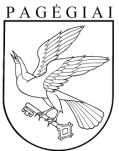 Pagėgių savivaldybės tarybaSPRENDIMASDĖL KOMPENSACIJŲ DĖL NUOSTOLIŲ, PATIRIAMŲ DĖL SPECIALIŲJŲ ŽEMĖS NAUDOJIMO SĄLYGŲ TAIKYMO NUSTATYTOSE SPECIALIŲJŲ ŽEMĖS NAUDOJIMO SĄLYGŲ ĮSTATYME NURODYTOSE TERITORIJOSE, KAI ŠIE NUOSTOLIAI MOKAMI IŠ SAVIVALDYBĖS VALDOMŲ JURIDINIŲ ASMENŲ LĖŠŲ, APSKAIČIAVIMO IR IŠMOKĖJIMO METODIKOS PATVIRTINIMO2020 m. gruodžio 9 d. Nr. T1-276Pagėgiai1.	Specialiųjų žemės naudojimo sąlygų įstatyme nurodytos teritorijos (teritorijų) dydis:2.	Nurodytos teritorijos nustatomos šiuo dokumentu (įrašomas Specialiųjų žemės naudojimo sąlygų įstatymo 6 straipsnio 1 dalyje nurodytas aktualus dokumentas):3.	Taikytinos specialiosios žemės naudojimo sąlygos:4.	Teritorijos žemės sklypo (sklypų) ir (ar) nekilnojamojo daikto (daiktų) adresas (adresai) (nurodoma, jeigu yra): 5.	Teritorijos žemės sklypo (sklypų) ir (ar) nekilnojamojo daikto (daiktų) unikalus numeris, žemės sklypo kadastro numeris, kiti žemės sklypo ir (ar) nekilnojamojo daikto kadastro duomenys, kurie buvo įrašyti Nekilnojamojo turto kadastre (tarp jų – pagrindinė žemės naudojimo paskirtis, žemės sklypo naudojimo būdas (būdai) (nurodoma, jeigu nustatyta), žemės sklypo plotas ir jo sudėtis pagal žemės naudmenų rūšis ir (ar) nekilnojamojo daikto plotas ir jo paskirtis) prašymo sudarymo dieną:6.	Nustatyta žemės sklypo (sklypų) ir (ar) nekilnojamojo daikto (daiktų) naudojimo tvarka (nurodoma, jeigu yra):7.	Sutikimo vykdyti ūkinę ir (ar) kitokią veiklą galiojimo terminas:8.	Kompensacijos dydis, nustatytas apskaičiavimo aktu:9.	Asmuo ar institucija, kuris (kuri) atlygino dėl tų pačių ar skirtingų apribojimų taikymo teritorijoje (jos dalyje), sutampančioje su naujai nustatyta Įstatyme nurodyta teritorija (jos dalimi), ir (ar) priėmė sprendimą išmokėti kompensaciją, taikant kitą kompensavimo metodiką, arba į kurį kreiptasi dėl šių nuostolių atlyginimo, kompensacijos išmokėjimo (nurodoma, jeigu yra):  1.	Specialiųjų žemės naudojimo sąlygų įstatyme nurodytos teritorijos (teritorijų) dydis:2.	Teritorijoje esančio, žemės sklypo savininkui, valstybinės ar savivaldybės žemės patikėtiniui priklausančio, žemės sklypo (sklypų) ir (ar) nekilnojamojo daikto (daiktų) unikalus numeris, žemės sklypo kadastro numeris, kiti žemės sklypo ir (ar) nekilnojamojo daikto kadastro duomenys, kurie buvo įrašyti Nekilnojamojo turto kadastre (tarp jų – pagrindinė žemės naudojimo paskirtis, žemės sklypo naudojimo būdas (būdai) (nurodoma, jeigu nustatyta), žemės sklypo plotas ir jo sudėtis pagal žemės naudmenų rūšis ir (ar) nekilnojamojo daikto plotas ir jo paskirtis) sutikimo sudarymo dieną:3.	Informacija apie žemės sklypo (sklypų) ir (ar) nekilnojamojo daikto (daiktų) bendrasavininkus (nurodoma, jeigu yra):4.	Taikytinos specialiosios žemės naudojimo sąlygos:5.	Sutikimo vykdyti ūkinę ir (ar) kitokią veiklą galiojimo terminas:Neterminuotas6.	Kompensacijos dydis:7.	Sutikimas dėl nustatyto kompensacijos dydžio:Sutinku/Nesutinku8.	Informavimo apie pradedamas taikyti specialiąsias žemės naudojimo sąlygas, jų taikymo pabaigą tvarka:Specialiosios žemės naudojimo sąlygos pradedamos taikyti kaip tai numatyta Specialiųjų žemės naudojimo sąlygų įstatymo 9 ir 10 straipsniuose. Apie specialiųjų žemės naudojimo sąlygų pabaigą bus informuojama per 20 darbo dienų nuo jų išregistravimo.